Образование, творящее здоровье  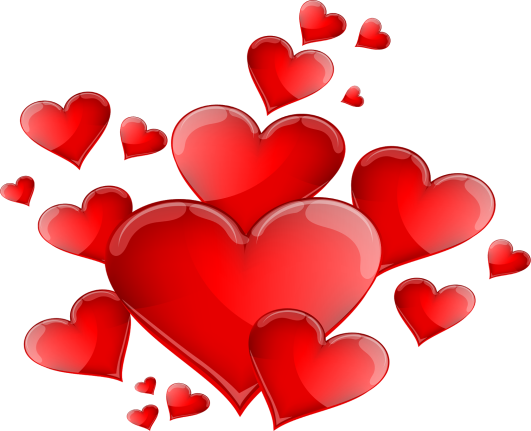 ГАЗЕТА ДЛЯ РОДИТЕЛЕЙ И СОТРУДНИКОВ Д/С № 231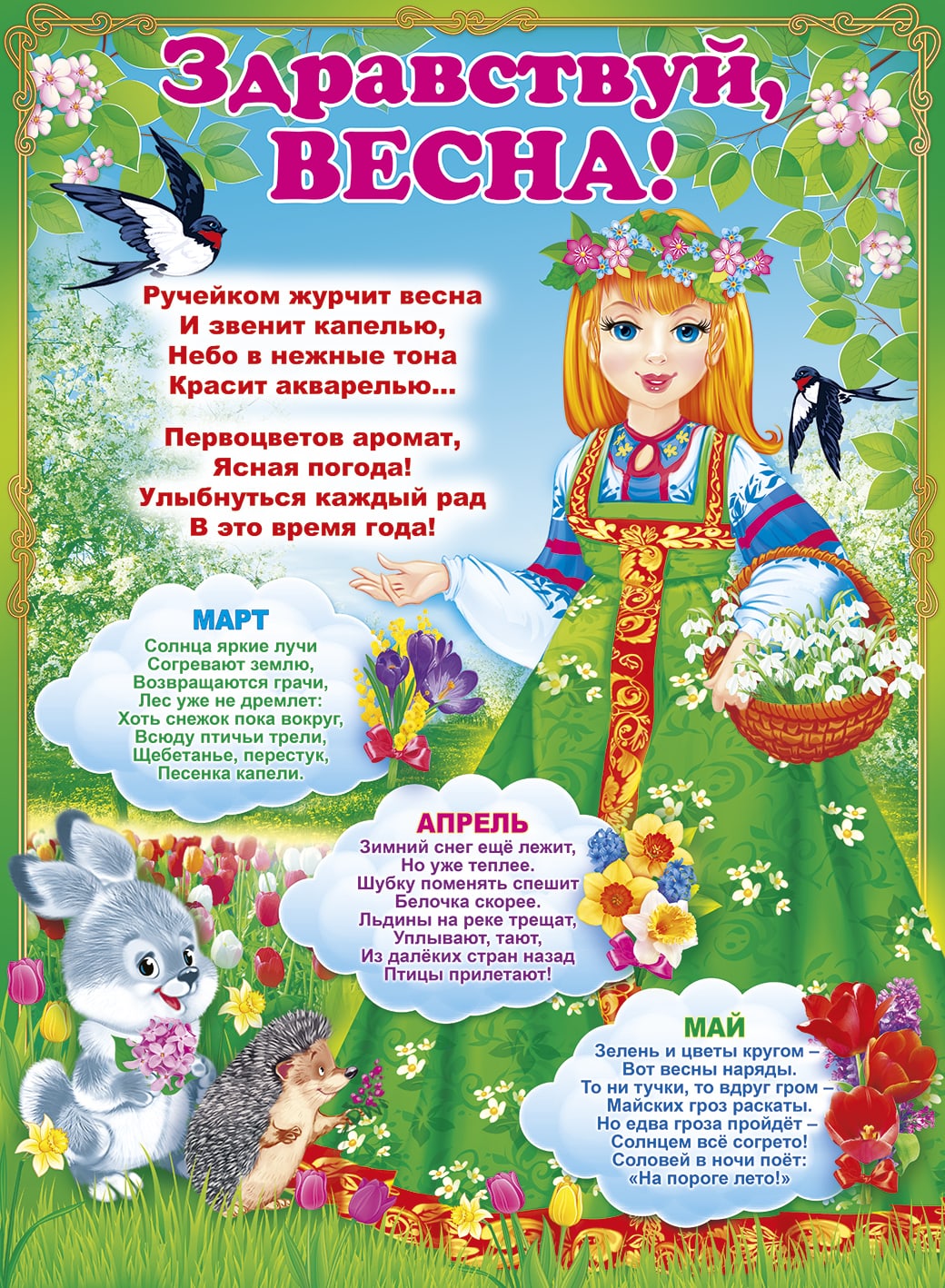 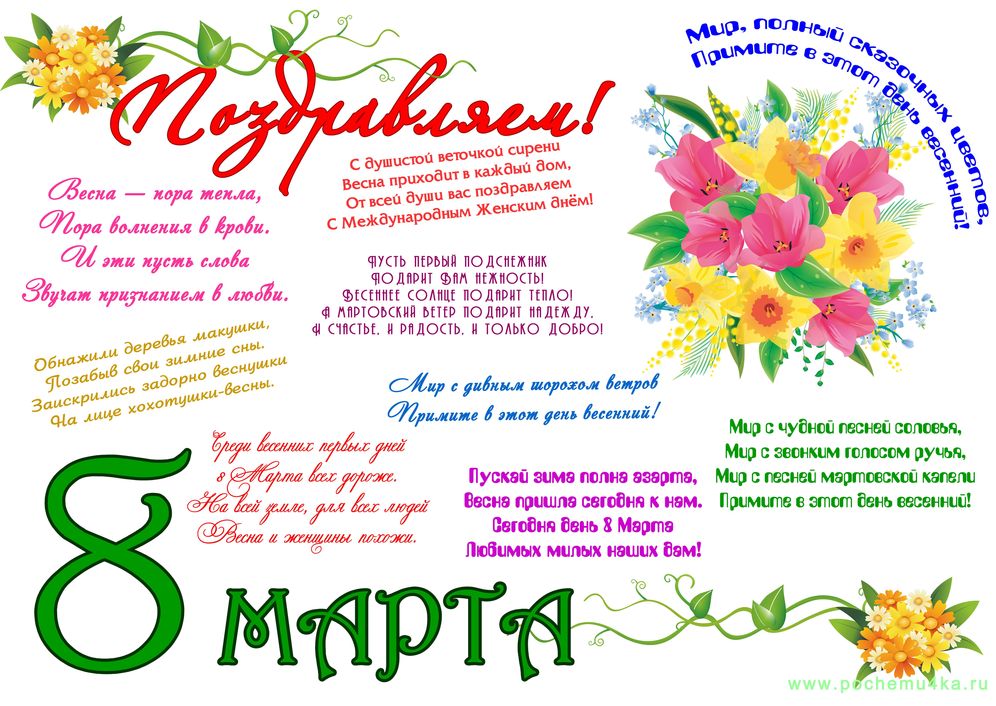 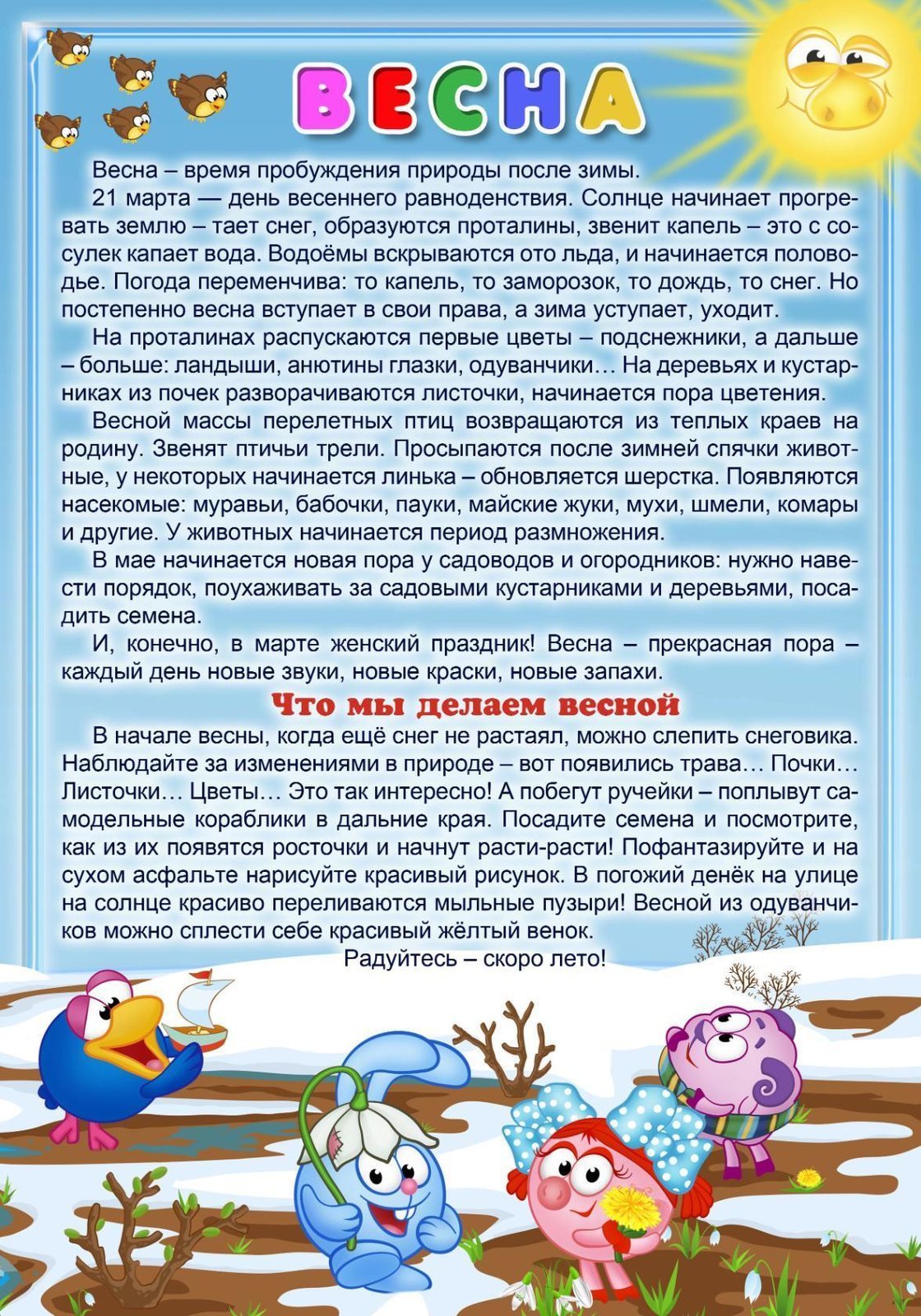 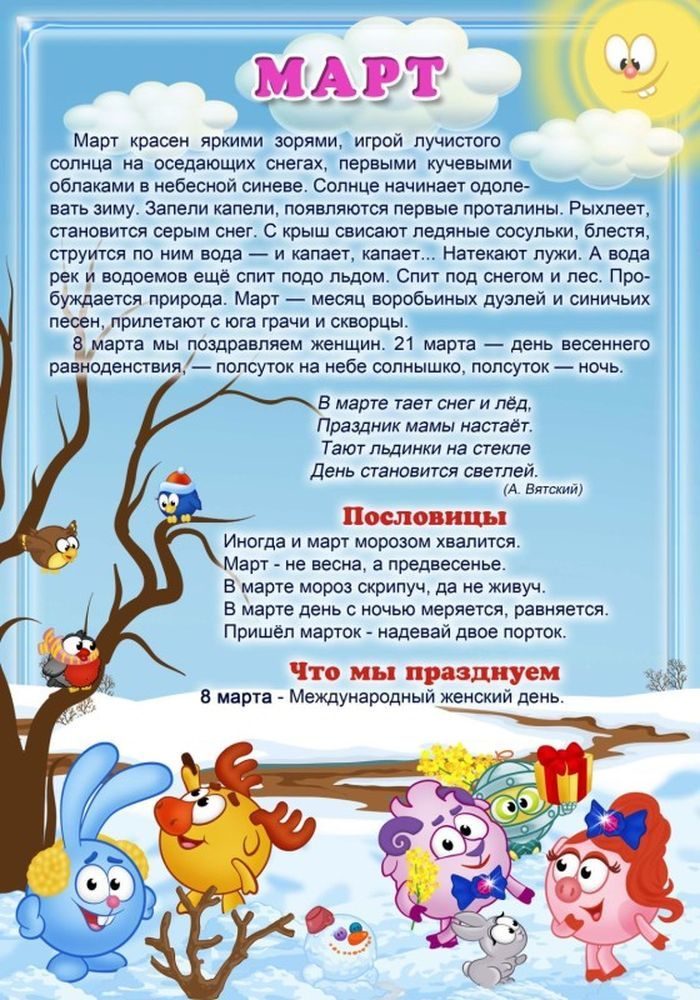 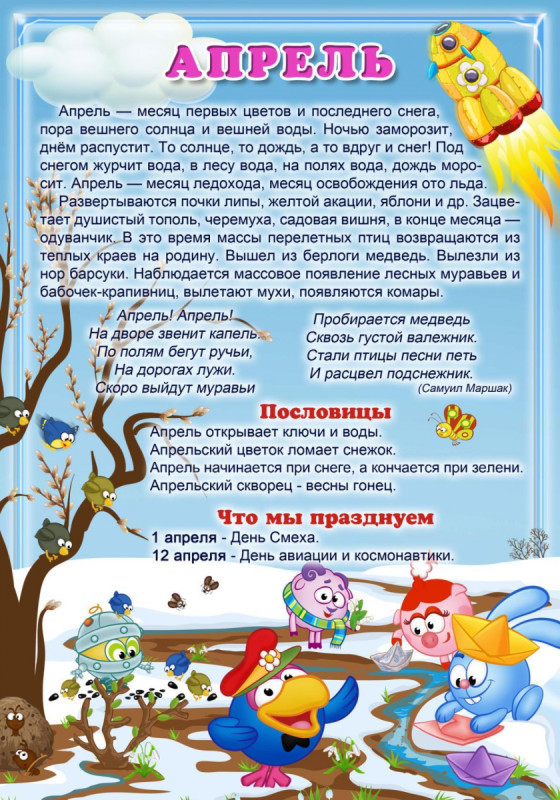 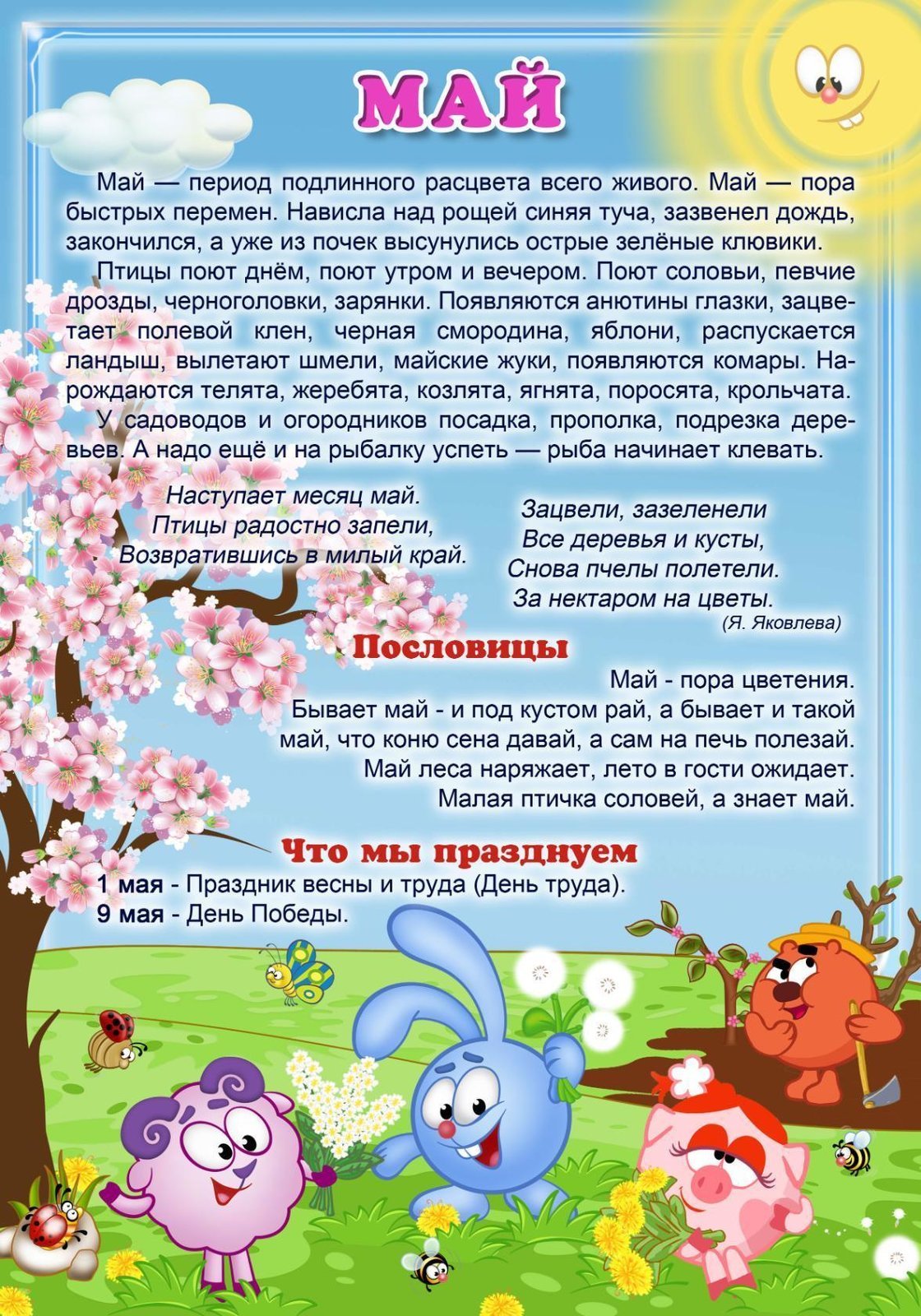 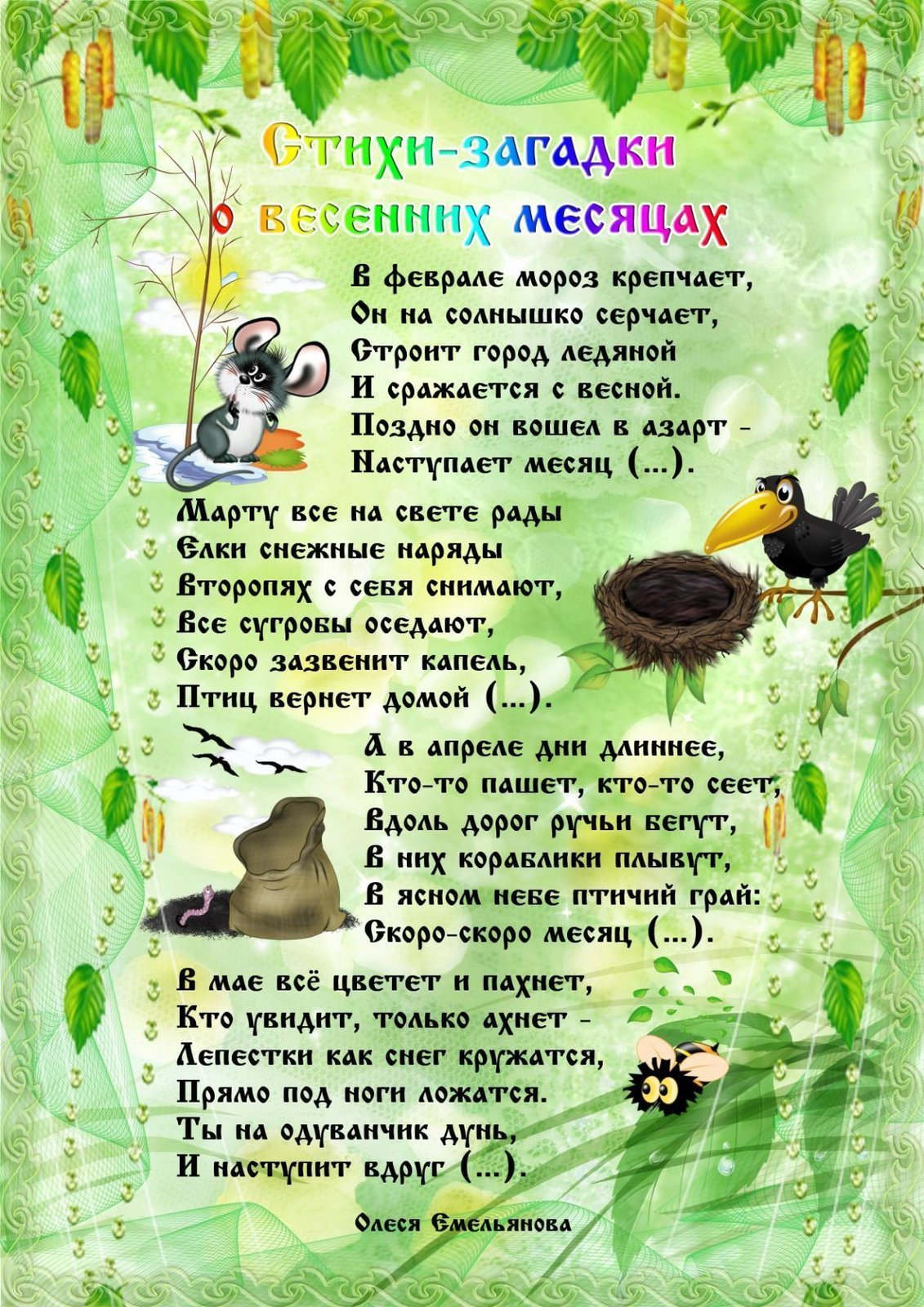 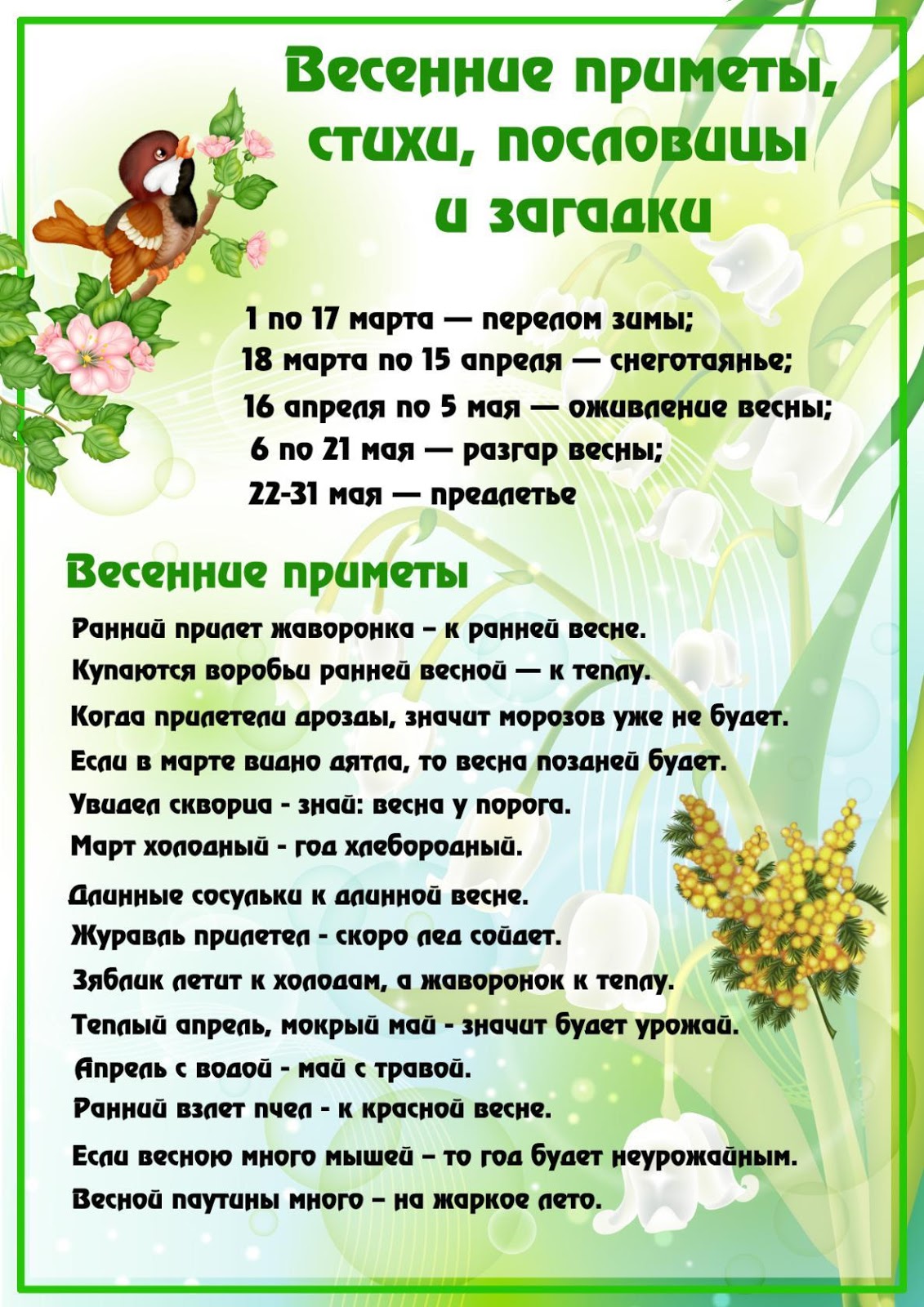 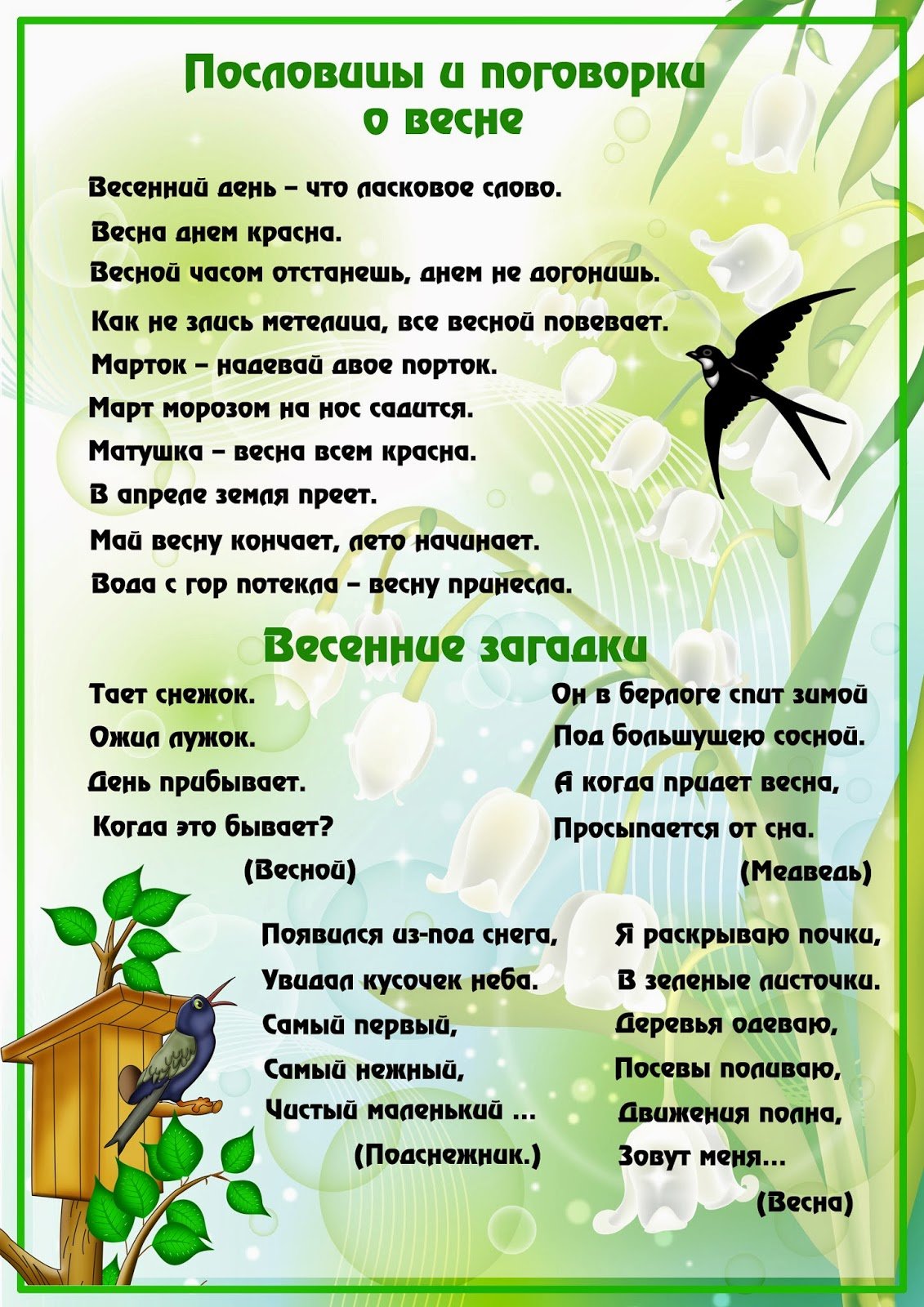 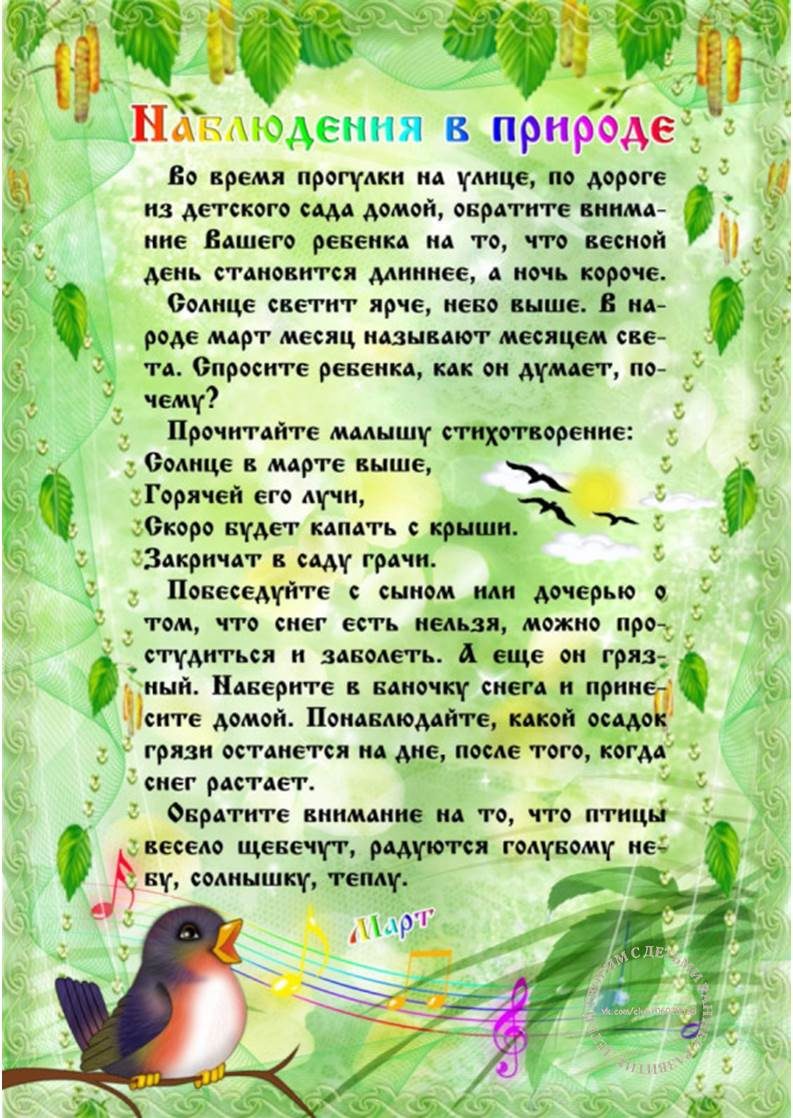 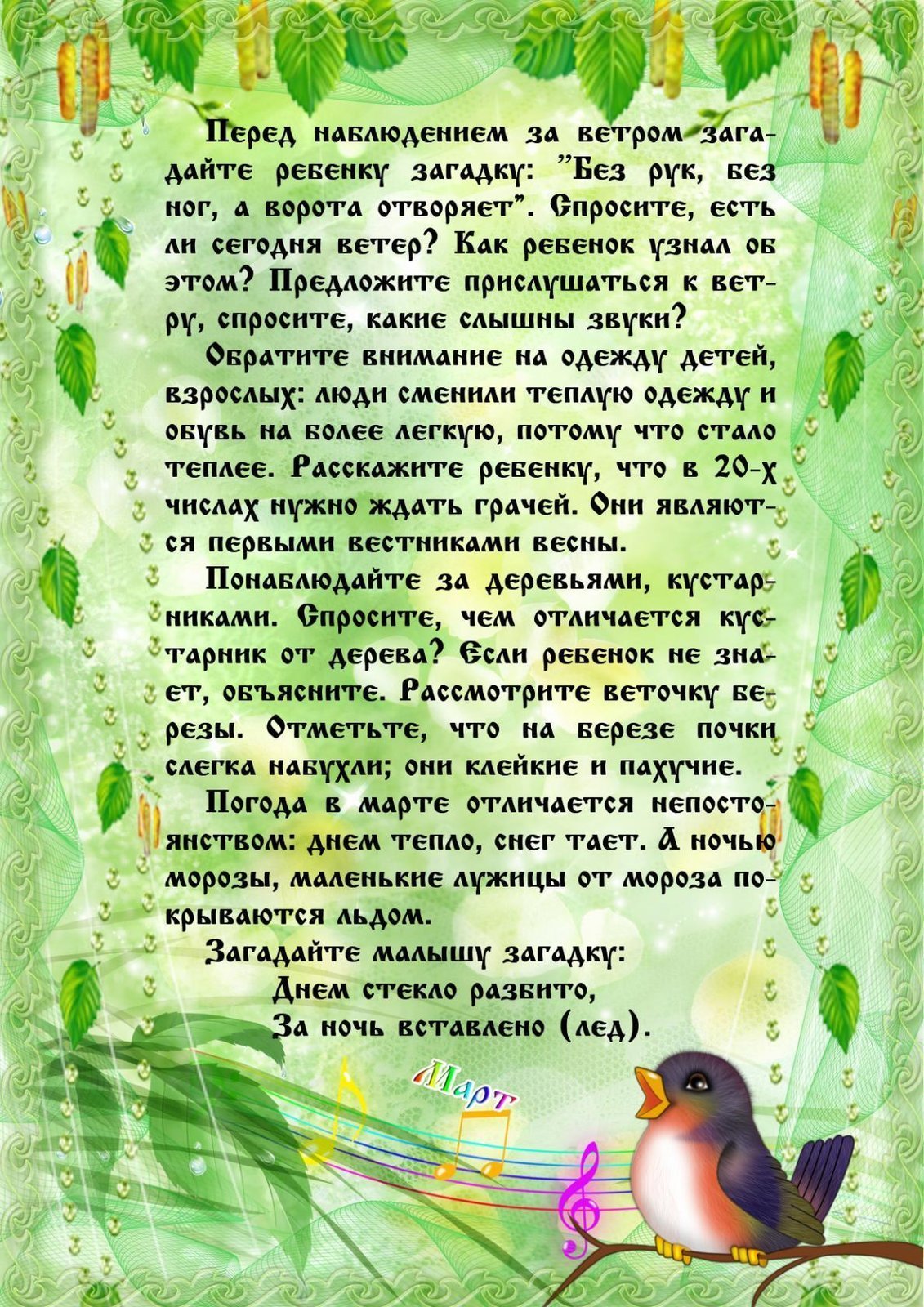 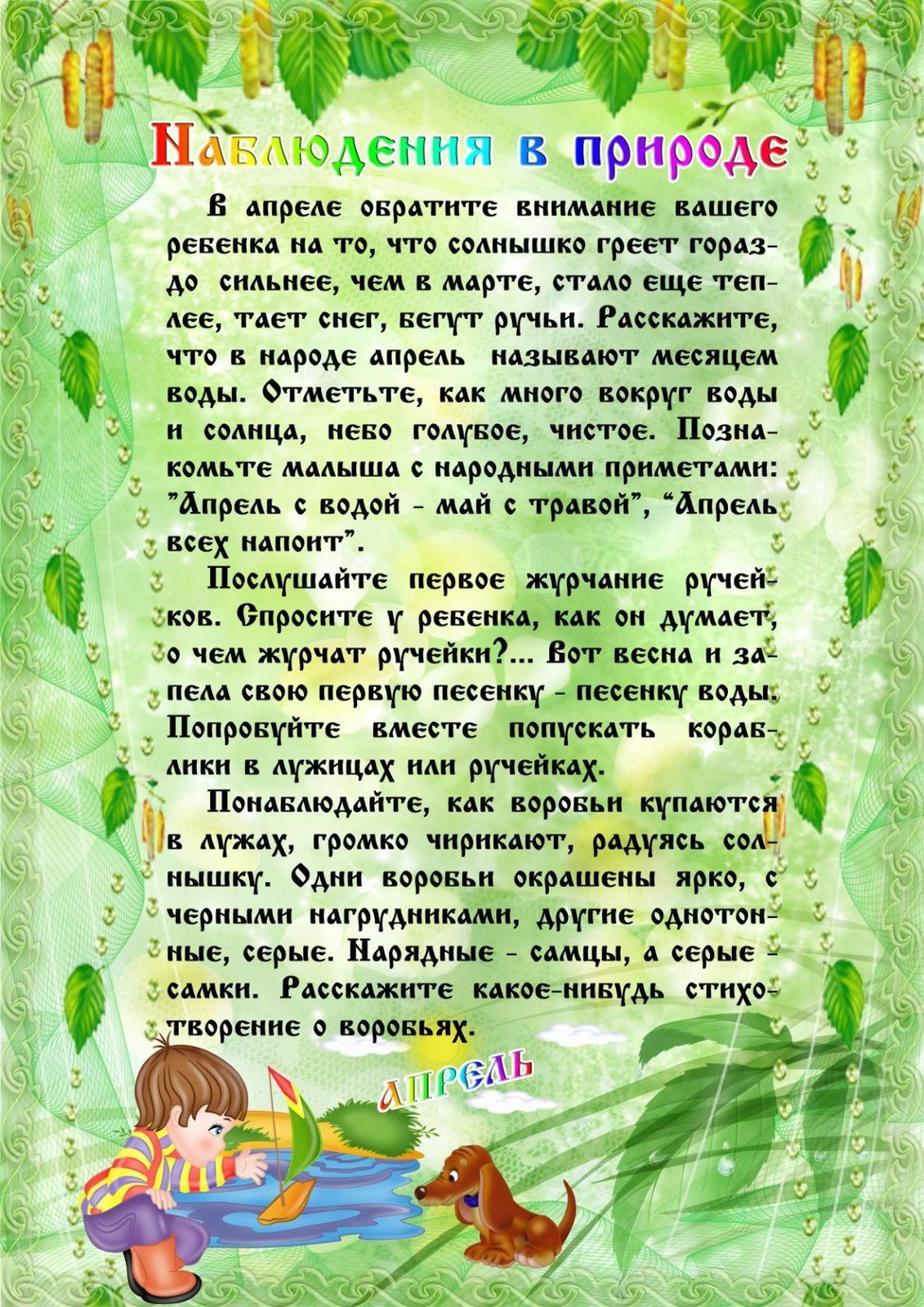 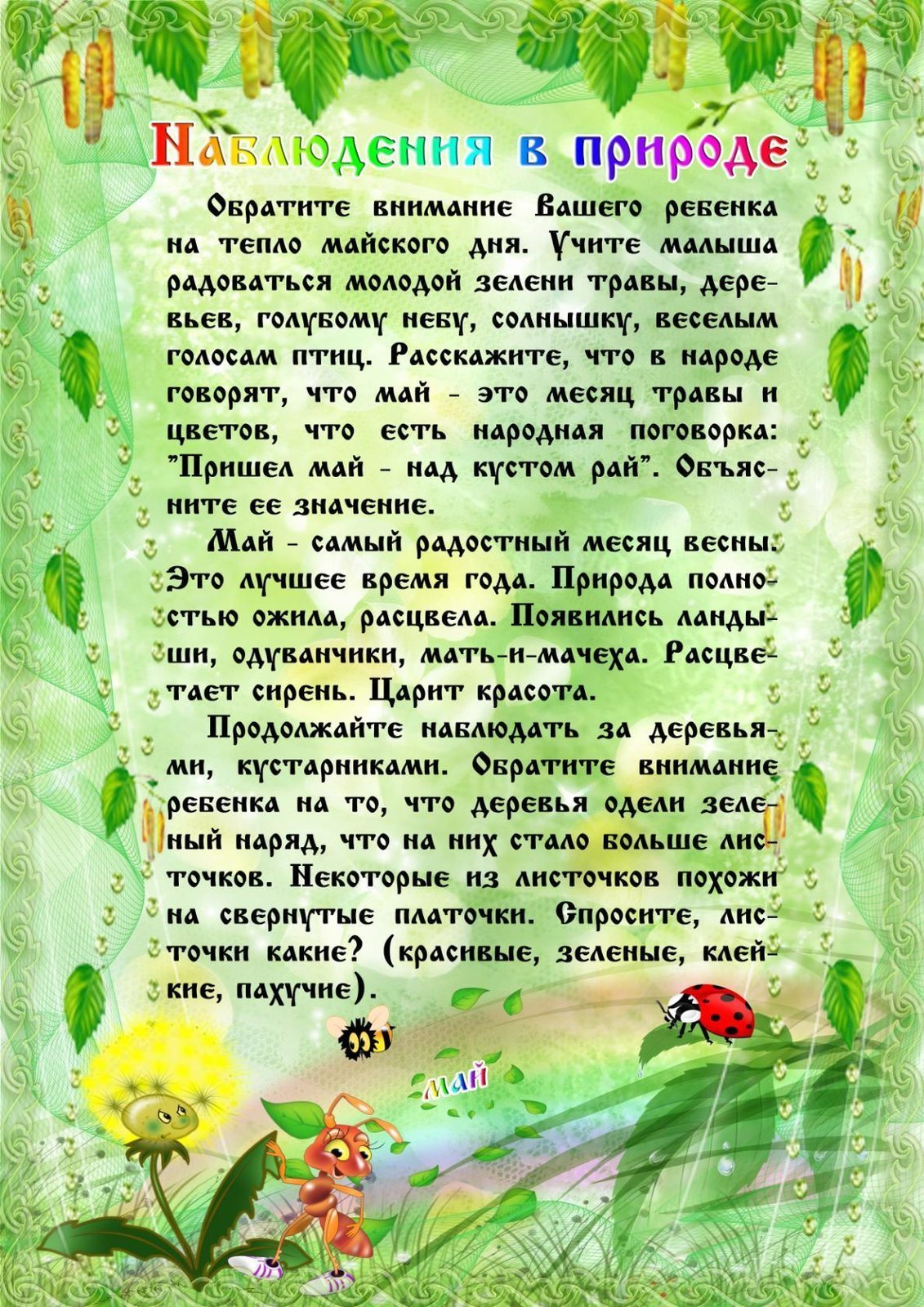 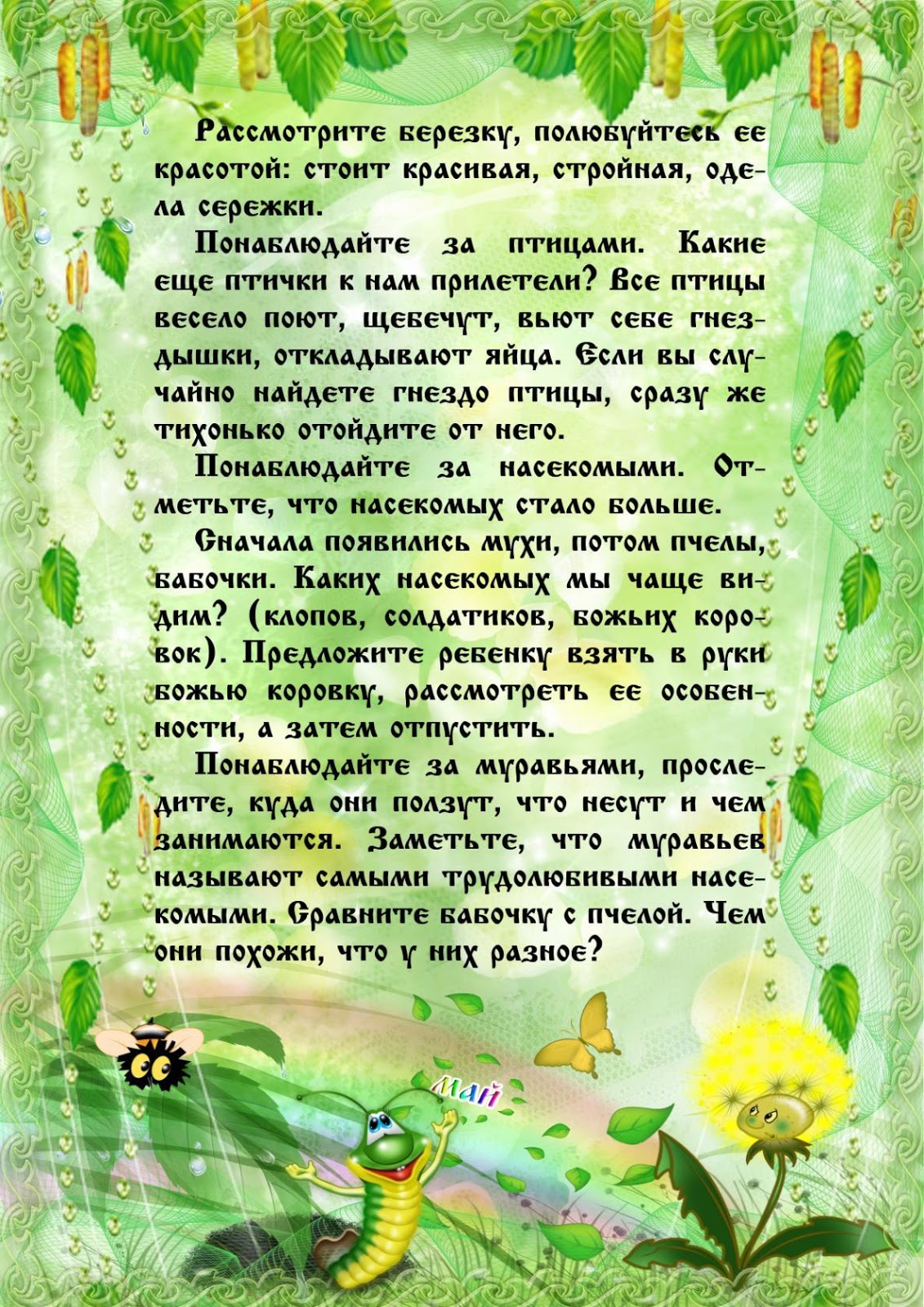 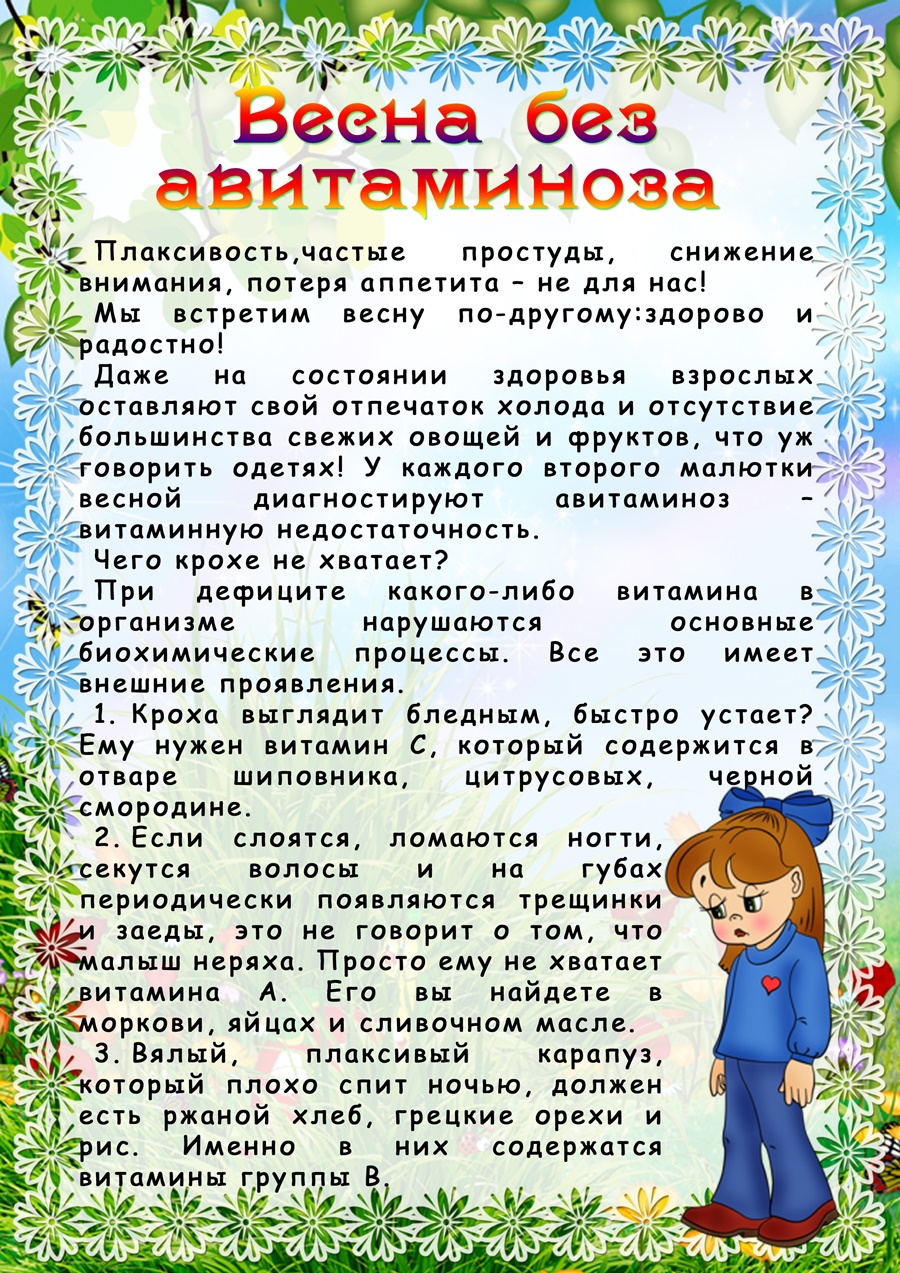 Солнышко из бумаги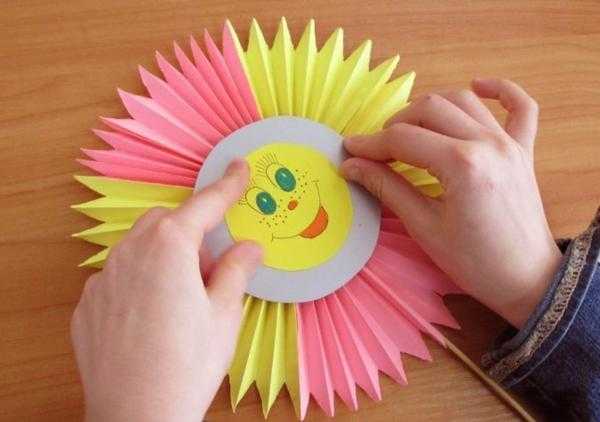 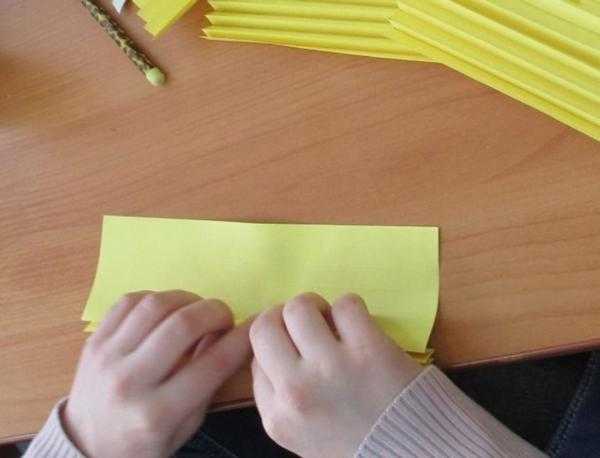 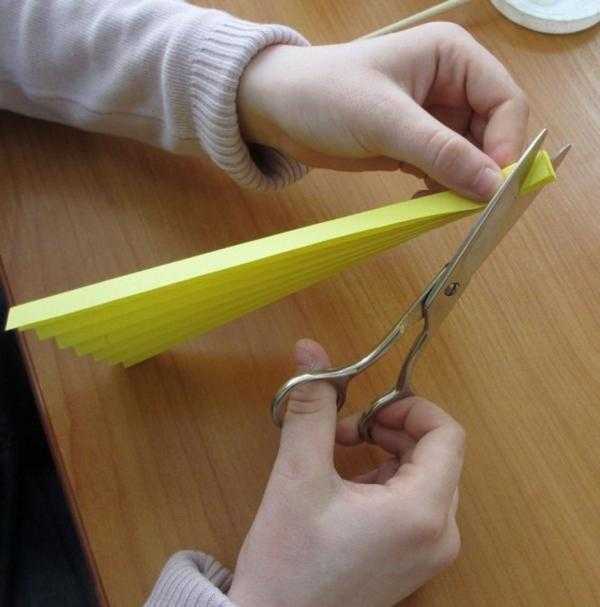 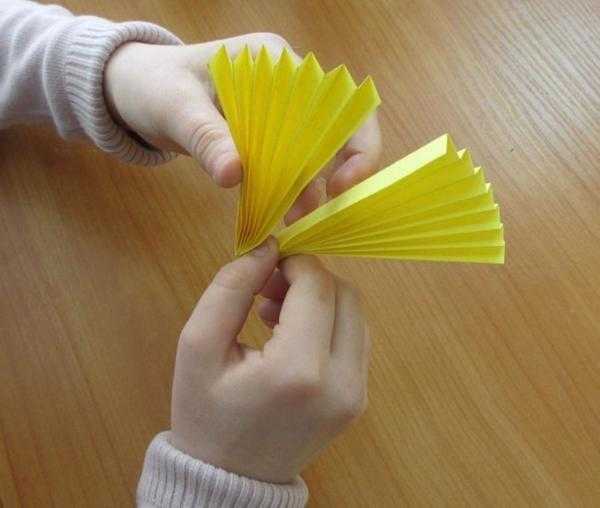 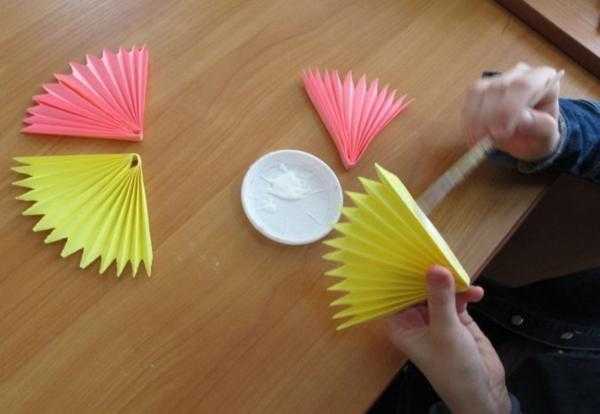 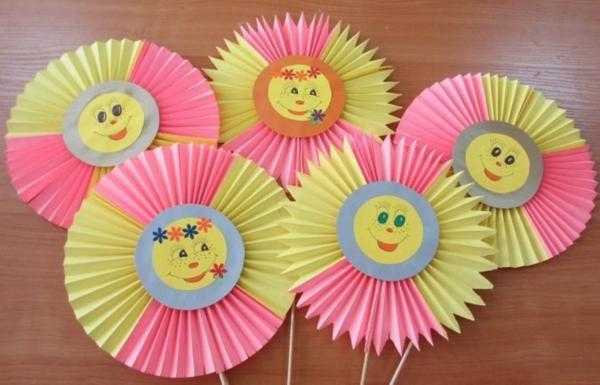 Лисичка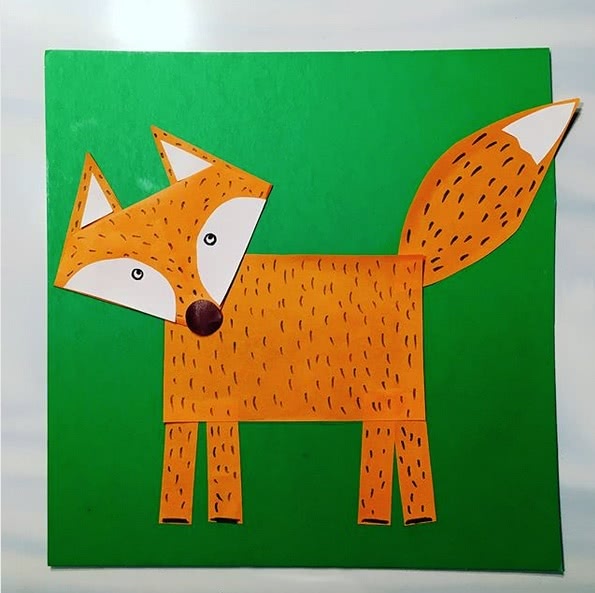 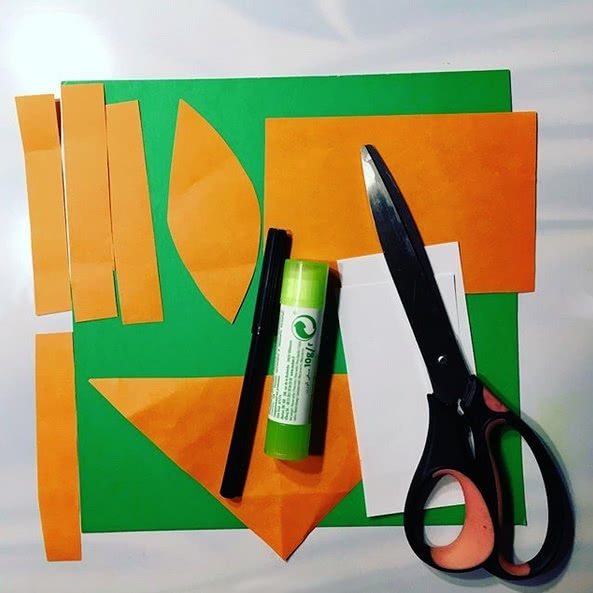 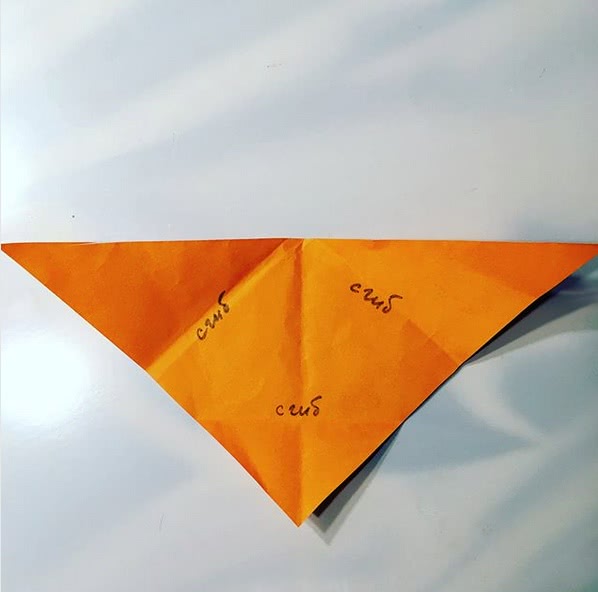 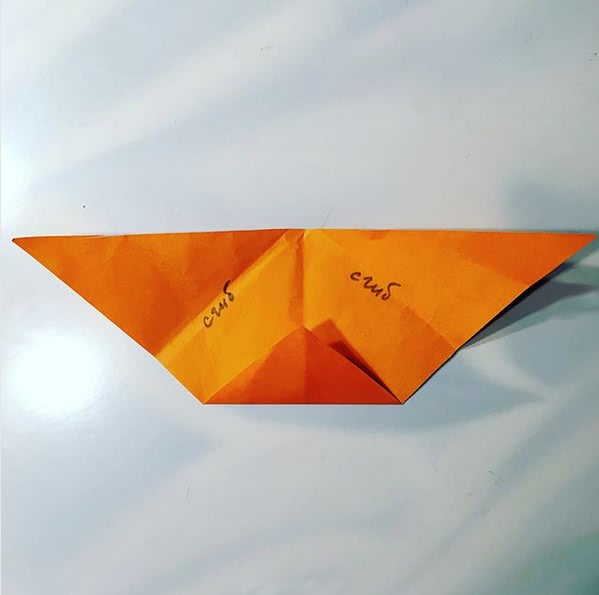 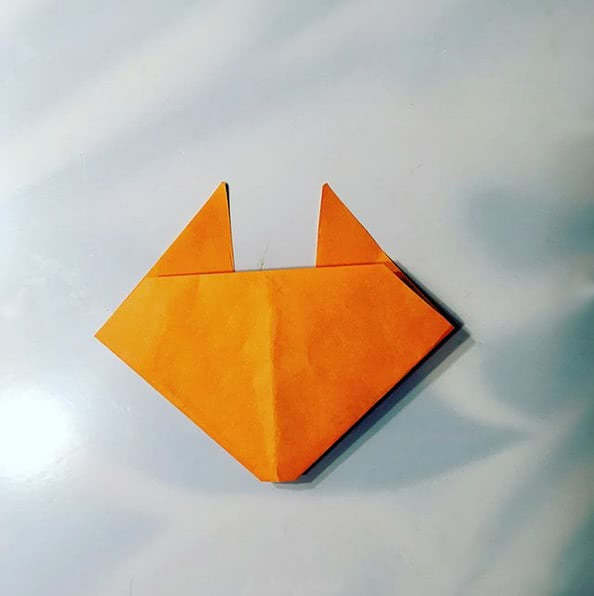 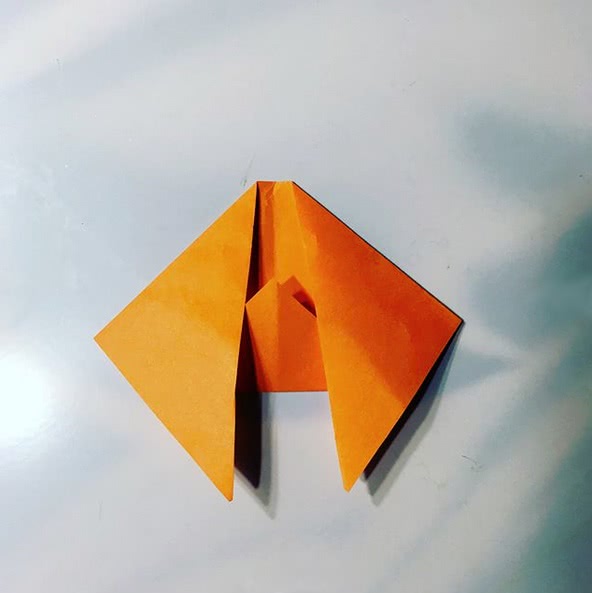 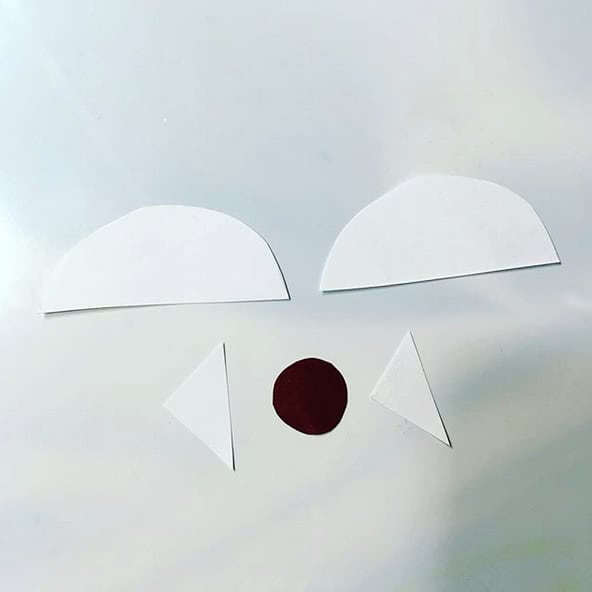 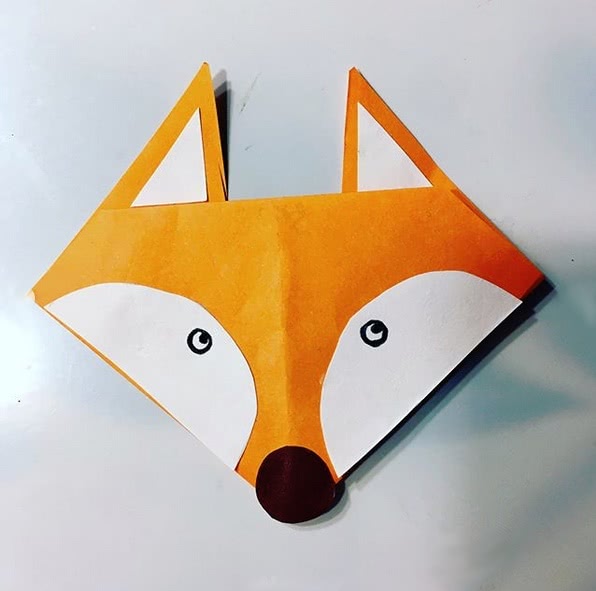 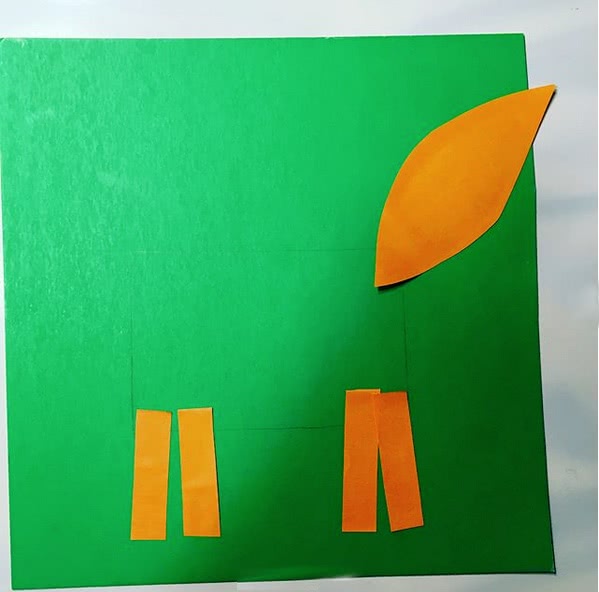 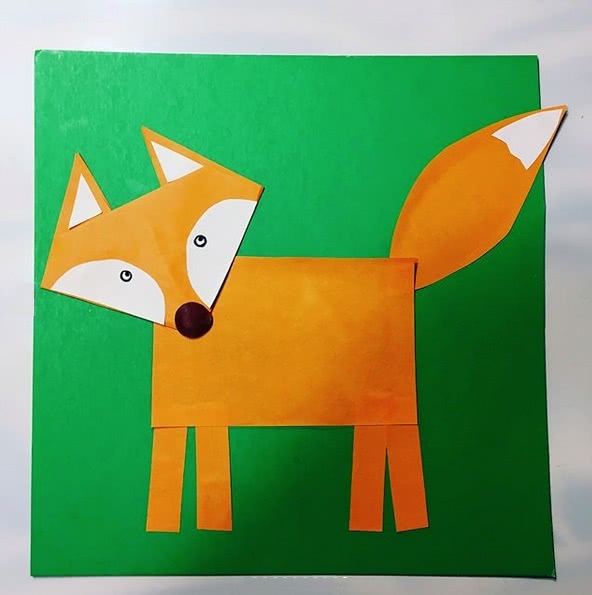 Котята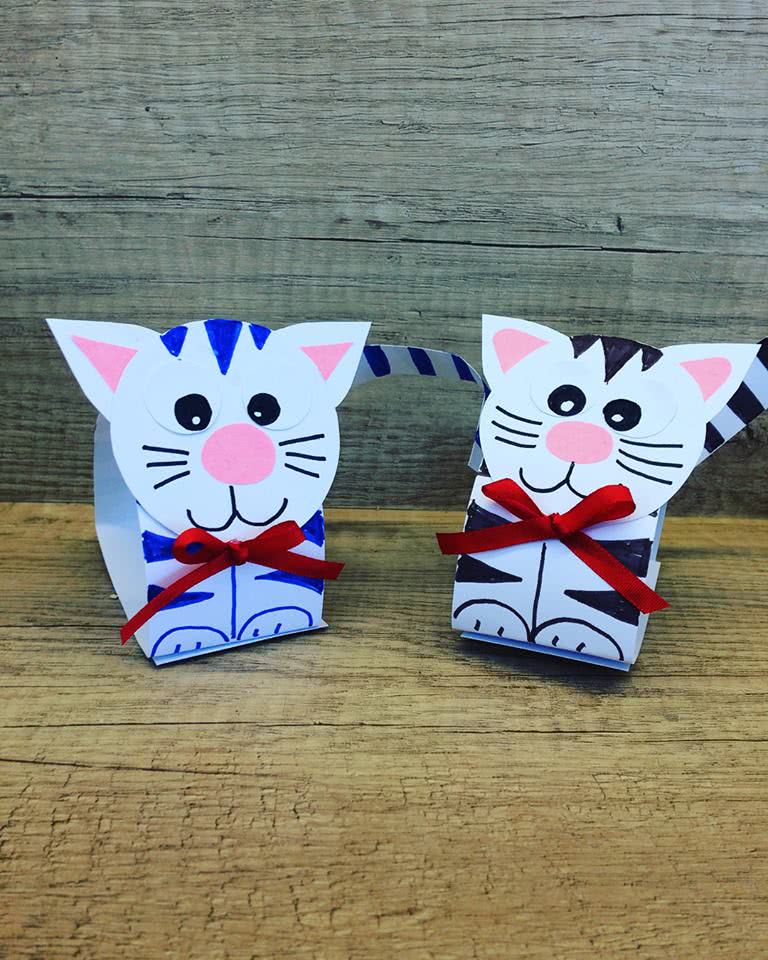 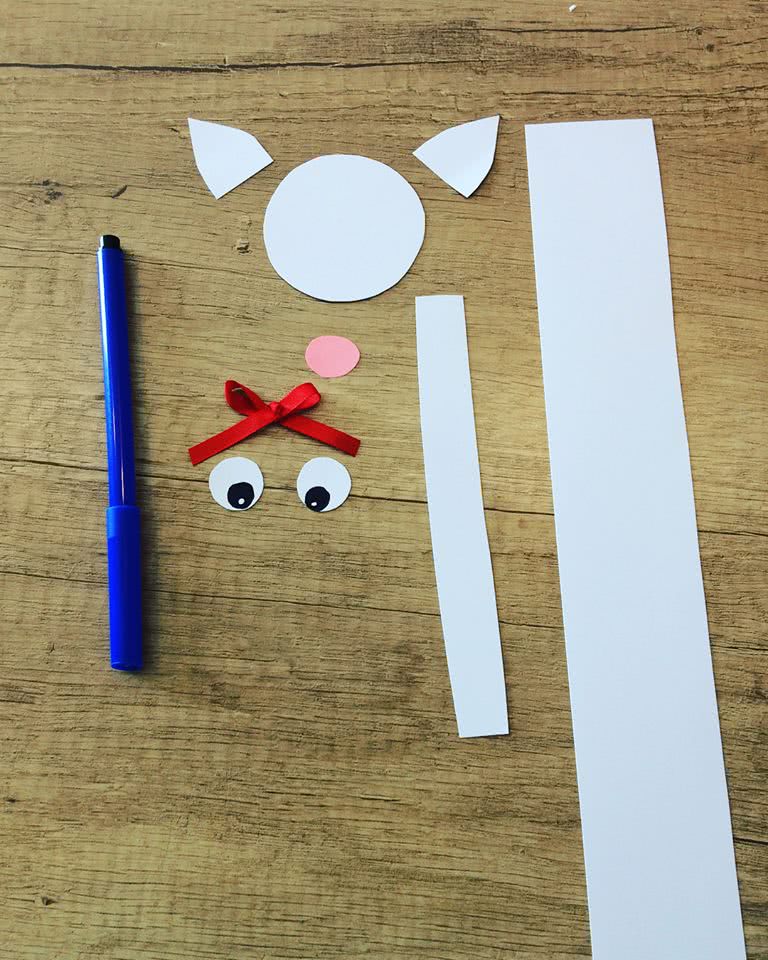 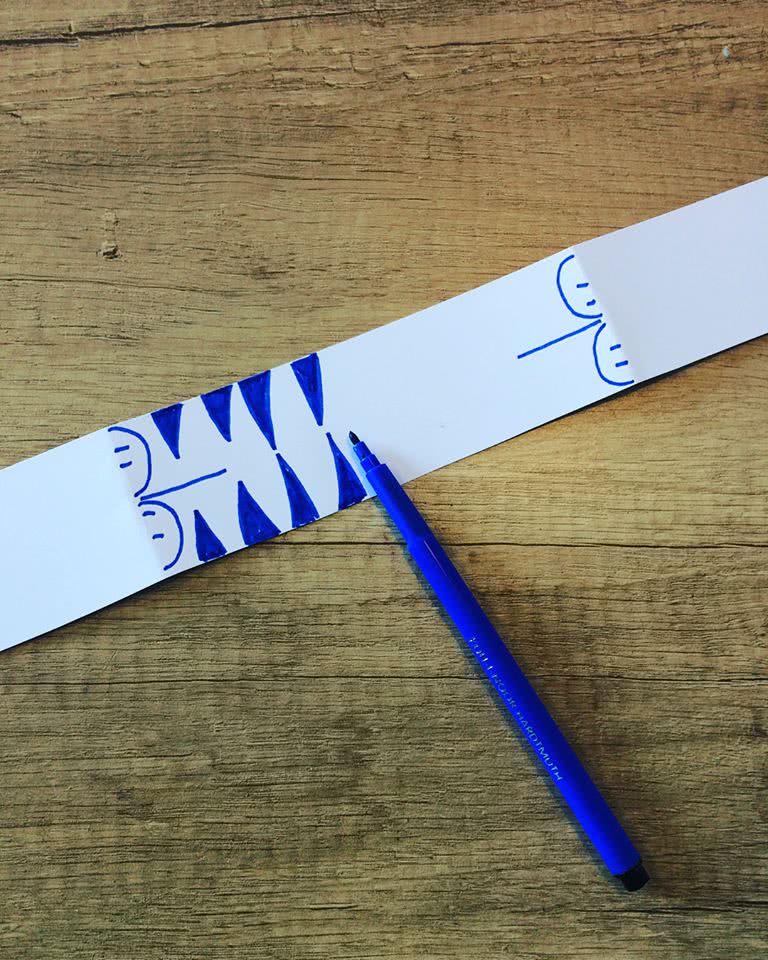 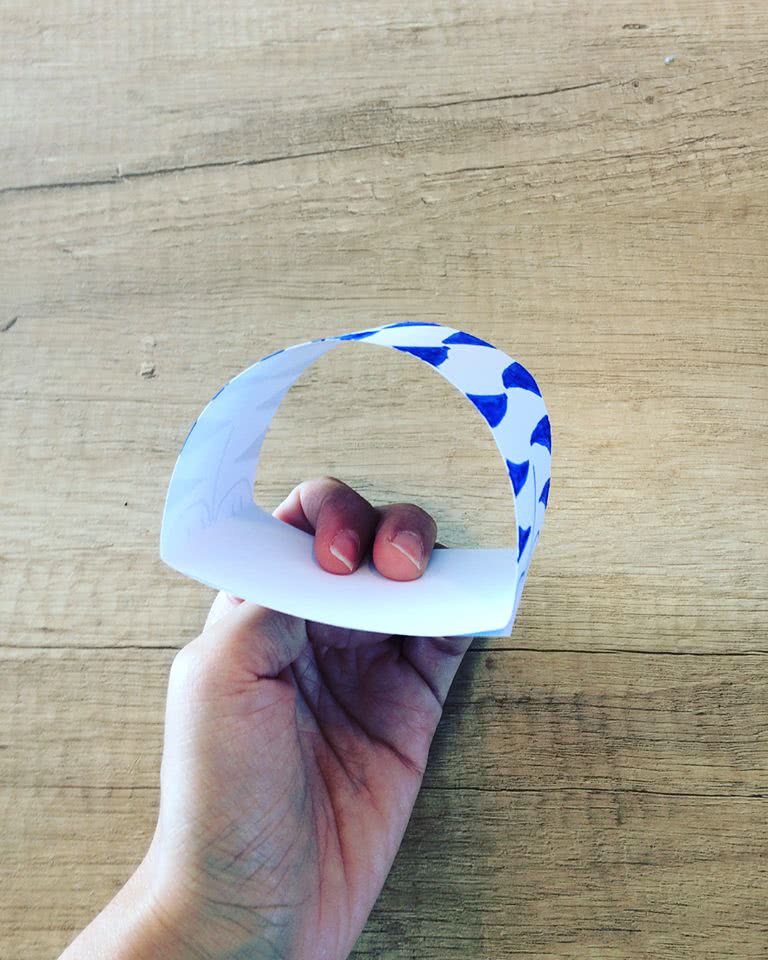 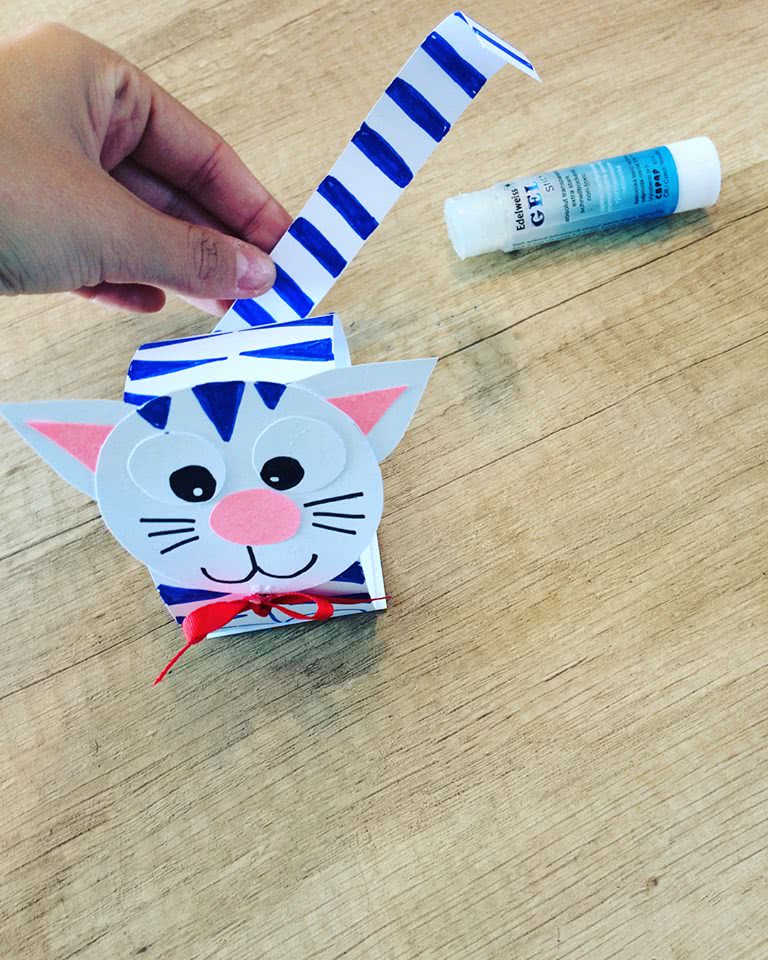 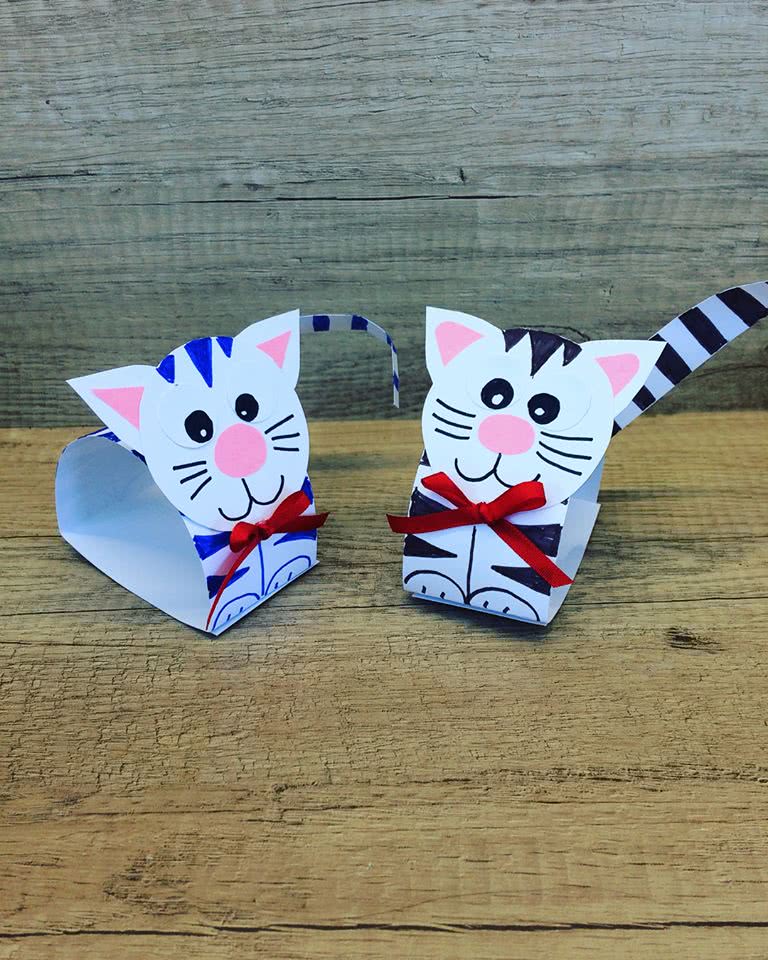 Дерево из бумажных ладошек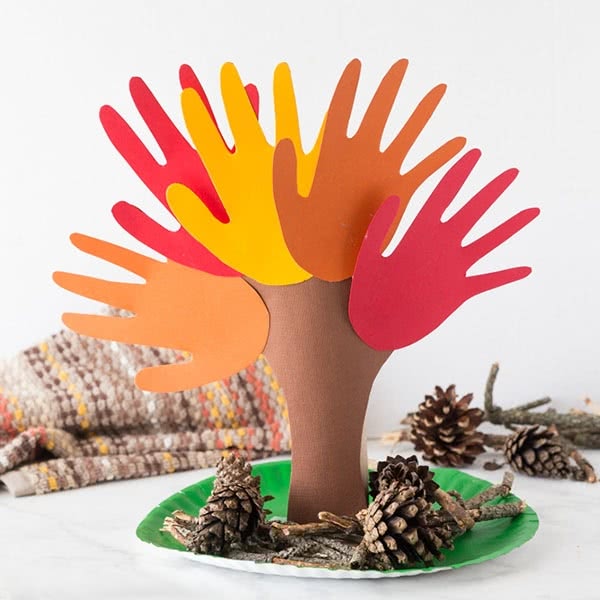 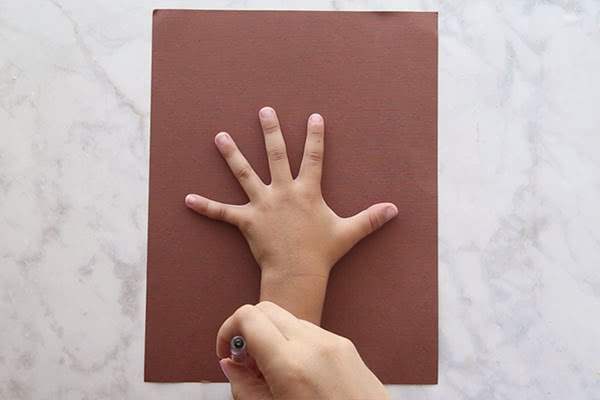 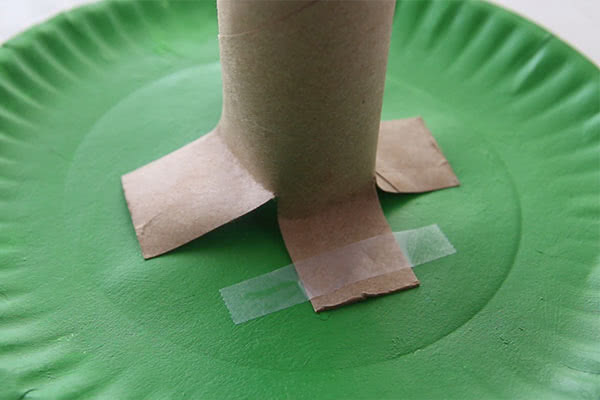 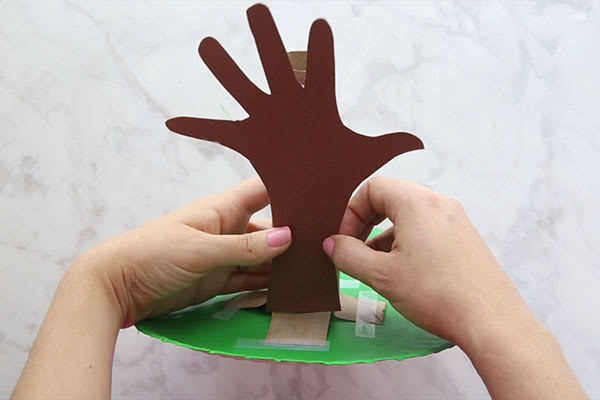 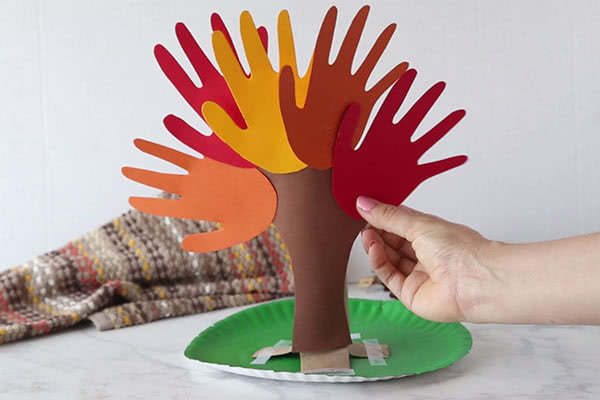 Акула из прищепки и бумаги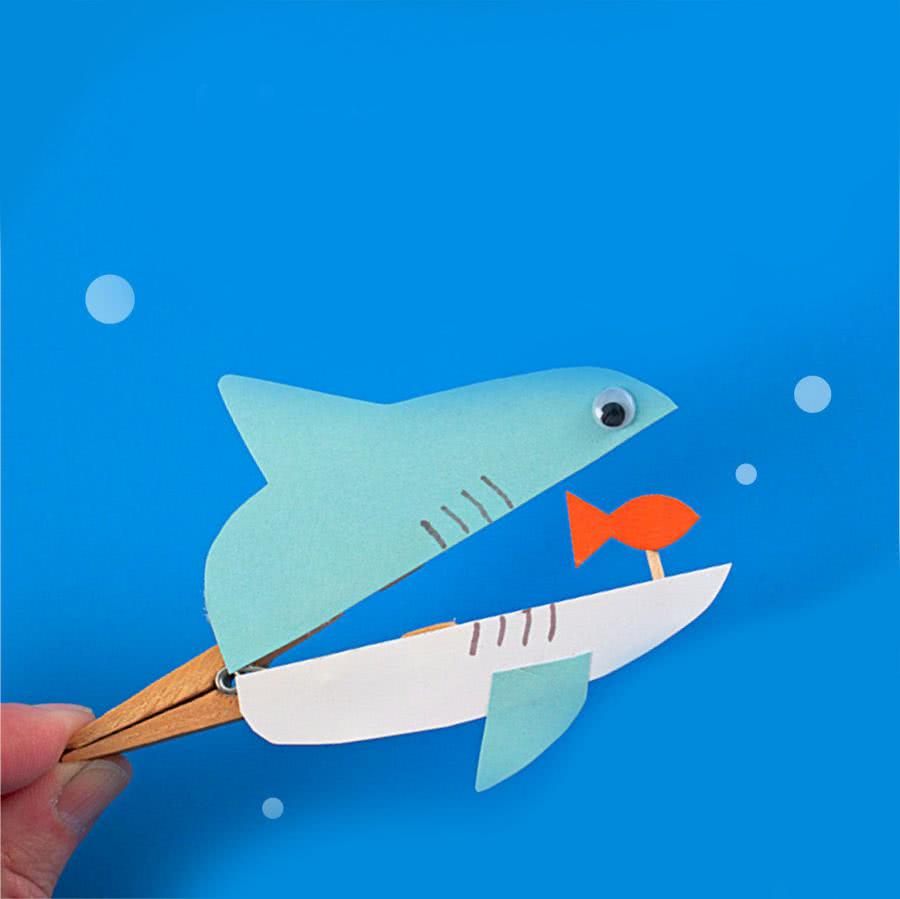 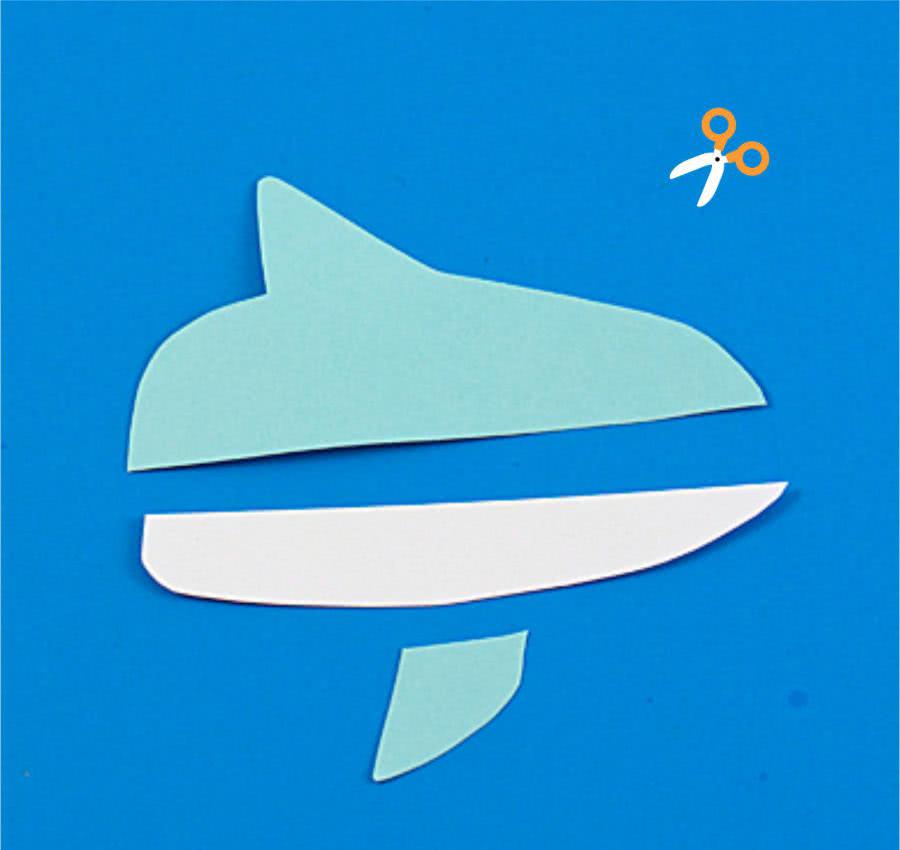 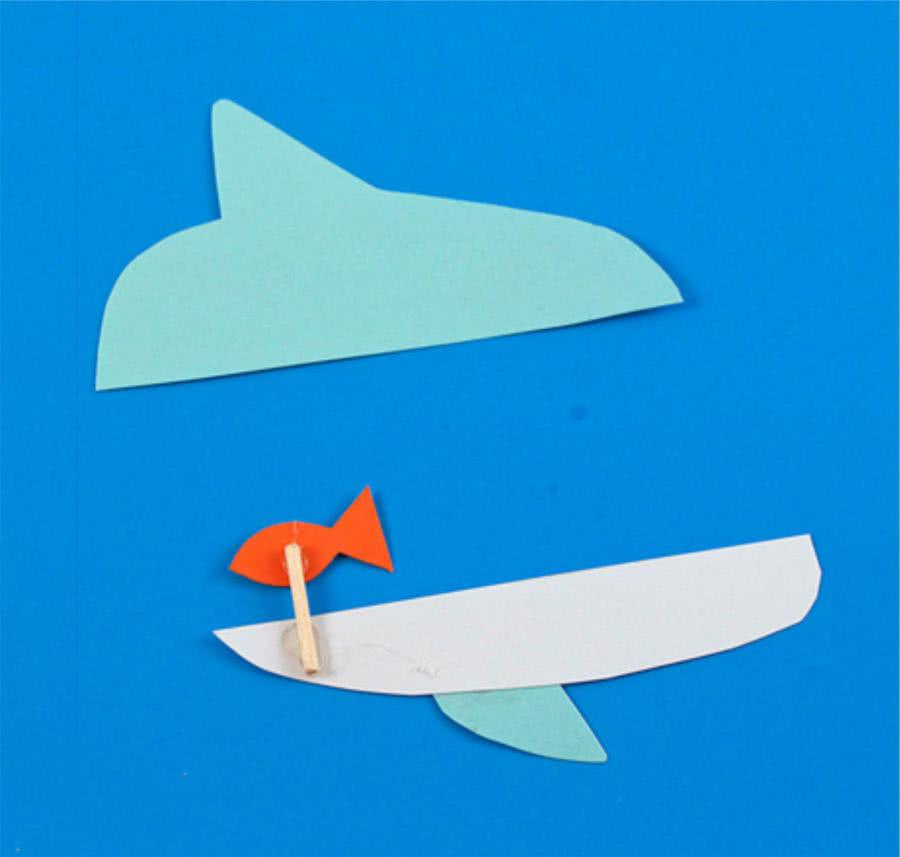 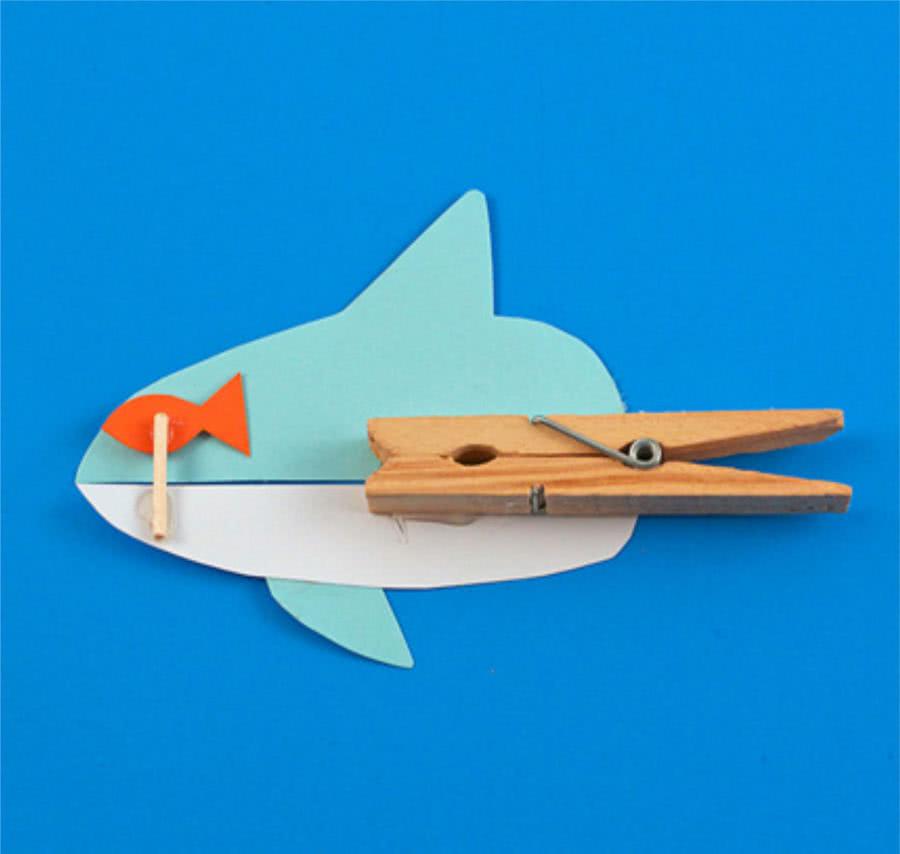 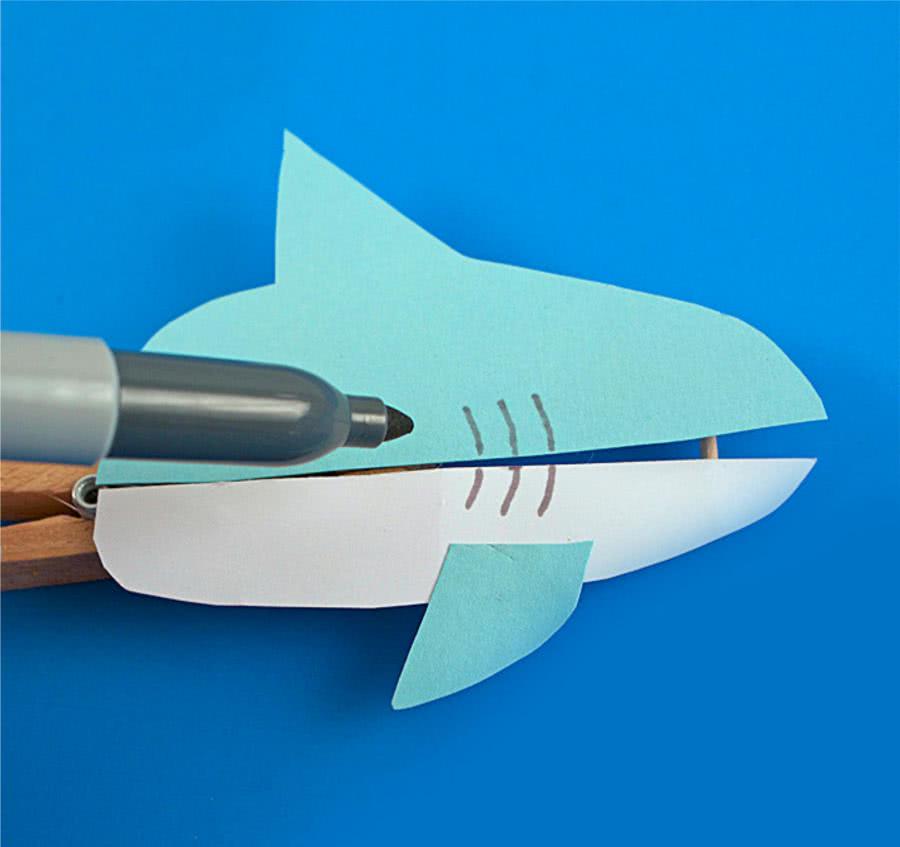 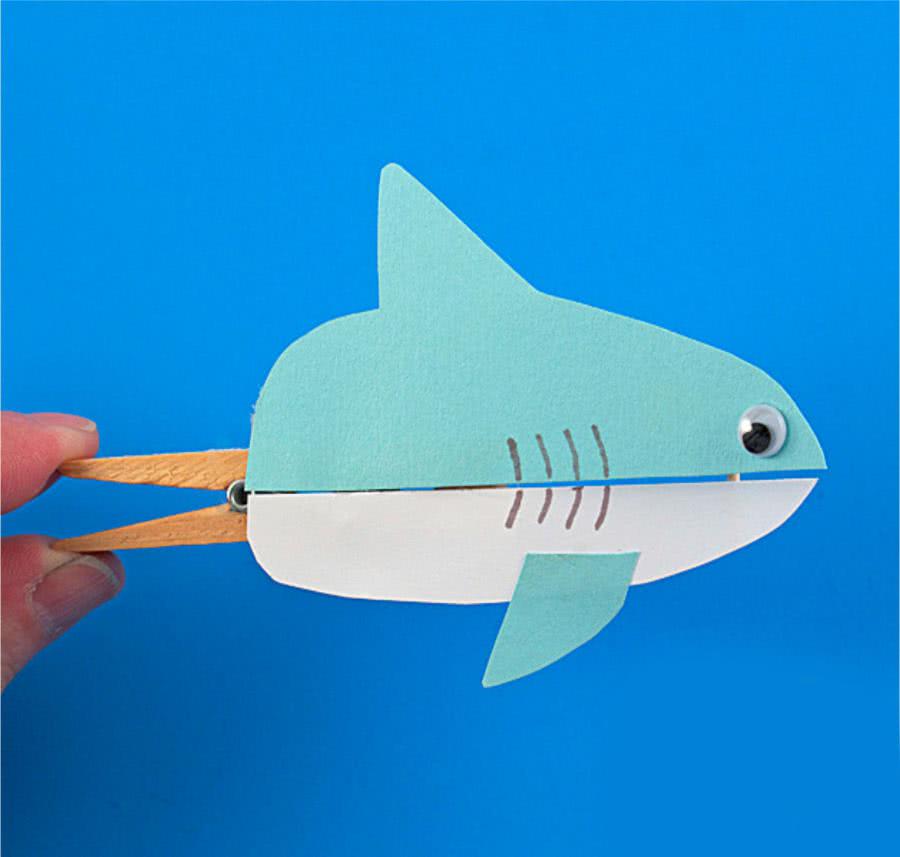 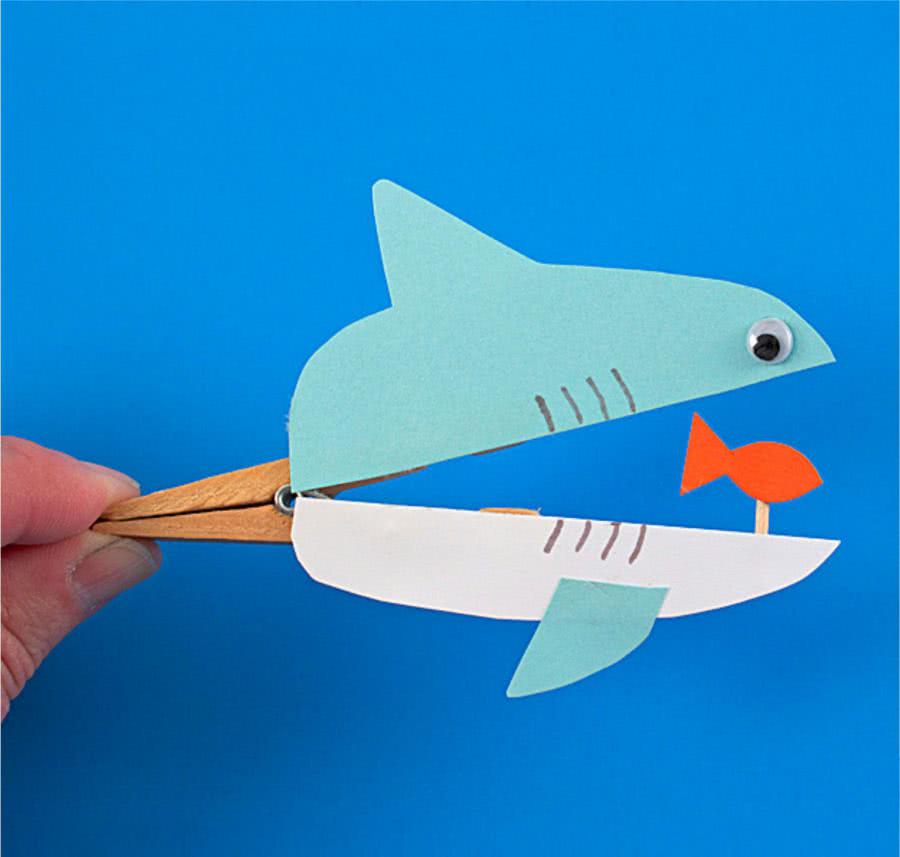 